Dr.Gorantla Kalpana Devi Assistant Professor Phone: (O) +91-9491073317 & 18 - Ext.361
E-mail: kalpana@rvrjc.ac.inDate of Joining		: 30-05-2019Total Teaching Experience	: 10 years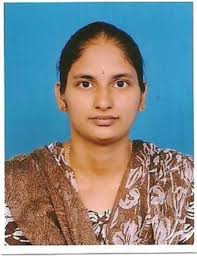 Research Interests	: ELT, Literature & Soft SkillsQualificationPh.D. from K LEF, Vaddeswaram. Andhra Pradesh, IndiaTitle: New Perspectives in Gender Studies: A Study on Select Novels of Namita GokhalePost Graduate Diploma in the Teaching of English (PGDTE) from EFLU, Hyderabad Post Graduate Certificate in the Teaching of English (PGCTE) from EFLU, HyderabadM.A.(English) from, Acharya Nagarjuna University, Guntur Journal PublicationsAn article published in Transaction on Engineering & Sciences titled “Teaching literature with the collaboration of language teaching to technical students” with ISSN: 2347-1964 Vol. 2, Issue 6, June 2014.An article published in Indian Chronicle of English Literature a Peer Reviewed & Referred International Journal Special Issue-2015 titled ‘Revisiting Sita in the work of Namita Gokhale” with ISSN 2321-0818.An article published in ELK Asia Pacific Journals titled “Suffering and Frustration in Marriage: A study on Nayantara Sehgal’s “Storm in Chandigarh” with ISBN: 978-81-930411-1-6, Special Issue, 2015.An article published in English Studies International Research Journal titled “Stream of Consciousness Technique: A Study on Paro in the Novel of Namita Gokhale’s “Paro: Dreams of Passion” with ISSN: 2347-3457 Vol. 3, Issue 2, 2015.An article published in an International Journal of English and Literature (IJEL) titled ‘Representation of Multiple Women in Namita Gokhale’s “Paro: Dreams of Passion” with ISSN 2249-8028, Volume 5, Issue 6, 2015.An article published in an International Journal of English Language, Literature and Translation Studies (IJELR) titled “New Perspectives in the Attitude of Women- A Study on Women Characters; ‘Paro’ and ‘Priya’ of Namita Gokhale” with ISSN: 2349:9451, Volume 3, Issue 1, March, 2015.An article published in Veda Journal of English Language and Literature (JOELL) titled “Problems in the Acquisition of Second Language: A Study on Selective Students” with ISSN: 2349:9753, Volume 3, Special Issue 1, 2016.An article published in Scholar Critic- An International Journal of  Language, Literature & Cultural Studies titled “The Study of Womanism and Feminism in Namita Gokhale’s “Priya: In Incredible Indyaa” with ISSN: 2348-6937, Volume 3, Issue 1, April 2016.An article published in an International Journal of  Language, Literature & Humanities(IJELLH) titled “The image of Modern Woman in Namita Gokhale’s “Gods, Graves, and Grandmother” with ISSN: 2321-7065, Volume 4, Issue 11, November 2016.An article published in Langlit – an International Peer Reviewed Open Access Journal titled “Patriotic Fervor from Regional to Global: A Select study on Syamala Kalluri’s Twentieth Century Telugu Poetry Translation” with ISSN: 2349-5189, Volume 3, Issue 4, May 2017.An article published in Language in India – Contemporary Literary Perspectives titled “Role of Myths in the work of Namita Gokhale” with ISSN: 1930-2940, September 2017.An article published in International Journal of English Language, Literature and Translation Studies (IJELR) titled “Various Roles and Responsibilities of an English Language Teacher” with ISSN: 2349-9451, Volume 4 Issue 4 December 2017.An article published in an International Journal for Research in Engineering Application & Management (IJREAM) titled “Impact of Technology in learning English Spelling” with ISSN: 2454-9150, Special Issue March 2018.An article published in i-manager’s Journal on English Language Teaching (JELT) titled “Integrated Approach – A Tool to Enhance English Speaking Skills” with ISSN: 2231-3338, Volume 8 Issue 3 July-September 2018.An article published in Research Journal of English (ORAY’s Publication) titled              “Developing English Speaking skills in Adult Learners Using Translation” with ISSN: 2456-2696, Vol 4, Issue1, 2019.An article published in Review of Research: International Multidisciplinary Online Journal titled “Enhancing English Language Skills in the Second Language Learners Using Translation Activities” Special issue, Feb, 2019.  An article published in an International Journal of Research (IJR) titled “changing social and cultural ambience in the works of Namita Gokhale” Volume 8, Issue 3 March, 20019. An article published in Infokara titled “A Comparative Study on Translations by Syamala Kallury’s Twentieth Century Telugu Poetry and Damodar Rao.K’s Pride” Vol: 9 Issue: 2, Feb2020.An article published in an International Journal of Analytical and Experimental model Analysis titled “ACT (Attitude, Commitment and Teamwork) for the success of Co-Teaching” Vol: XII, Issue: III, March 2020. An article published in Journal of Xidian University titled “Soft Skills Development through Literary Approach” Vol 14 Issue 5, April 2020.An article published in Journal of Critical Reviews titled “Disintegration of Familial Relationships in Upamanyu Chatterjee’s “The Last Burden” Vol7, Issue 6, May 2020. (Scopus Indexed Journal)An article published in an International Journal of Analytical and Experimental model Analysis titled “Video Recording: An effective method for exercising English speaking skills” Vol: XII Issue: XI, Nov2020.Paper PresentationsParticipated in a Two-day National Conference on “ A Paradigmatic Shift in ELT:  Empowerment of the English Classroom” & Presented a paper on ‘Soft Skills Development through Literary Approach’ at  Vasavi College of Engineering, Hyderabad on 1st& 2nd  February, 2013.Participated in a Two-day National Seminar on “Emerging Trends in Indian Writing in English” & presented a paper on ‘Myriad Themes in the works of Anitha Nair’ at Sri DurgaMalleswara Siddhartha MahilaKalasala, Vijayawada on 21st& 22nd January, 2014.Participated in a National Conference on “Communication Skills for Academic excellence and Career Development” & Presented a paper on ‘Pronunciation and its role in Professional Studies” at PVP Siddhartha Institute of Technology, Vijayawada on 28th   March, 2014.Participated in International & Interdisciplinary Conference on “Language, Literature Cultural Studies & Knowledge Resources” & presented a paper on ‘Role of Myths in the work of NamitaGokhale” at Vignan University, Guntur on 5th& 6thFebruary, 2015.Participated in a National Conference on “New Directions in English Language and Literature” &presented a paper on ‘Revisiting Sita in the work of NamitaGokhale” at AcharyaNagarjuna University, Guntur on 13th& 14th February, 2015.Participated in a National Conference on “Translation, Language & Literature” & Presented a paper on ‘Suffering and Frustration in Marriage: A study on Nayanatara Sehgal’s “Storm in Chandigarh” at  K.L. University, Vaddeswaram on 28th& 29th March, 2015.Participated in an International Conference on “Advances in English Studies & Woman Empowerment” & Presented a paper on ‘Stream of Consciousness Technique: A study of Character Paro in novel of NamitaGokhale’s “Paro: Dreams of Passion” at K.L. University, Vaddeswaram on 21st& 22nd August, 2015.Participated in a Two Day National Seminar on “Emerging Trends in English Language Pedagogy” & presented a paper on “Problems in the Acquisition of Second Language” at Andhra Loyola Institute of Engineering & Technology, Vijayawada on 11th &12th March, 2016.Participated in a Two Day International Conference on “Pluralism and Multiculturalism in Teaching & Research of English Language & Literatures” & Presented a paper on “The study of Feminism and Womanism in NamitaGokhale’s ‘Priya: In Incredible Indyaa” at VIT University, Vellore on 15th & 16thApril, 2016.Workshops & Seminars AttendedAttended National Seminar on ‘Methods, Materials and Techniques of Teaching English Language’ at J.K.C.College on 24th& 25th June, 2010.Attended a workshop on ‘Women empowerment thro’ awareness of Health, Hygiene & Nutrition” at JNTUK, Kakinada on 26th April, 2011.Attended a Two-day National Seminar on ‘Contemporary Ways and Voices of Resistance/Resilience’ at English & Foreign Languages University, Hyderabad on 29th& 30th June, 2012.Attended a Two-day Faculty Development Programme at Tirumala Engineering College, Narasaraopet on 7th& 8th September, 2012.Attended a Three-day Workshop on “English Proficiency Course” at Vignan University, Vadlamudi from 20th to 22nd September, 2013.Attended a Four day workshop on “Research Methodology” at K L University from 08th to 11th July, 2014.Attended a National Workshop on Academic Writing: New Facets at K. L. University, Vaddeswaram on 30th August 2017.Attended a National Workshop on Need Based Curriculum in ELT: Perspectives and Possibilities at K. L. University, Vaddeswaram on 31st August 2017.Attended Propell Workshop for the TOFEL iBT Test on 14th May, 2017 conducted by ETS.Attended a Three Day Workshop on Cambridge PET & BEC Speaking Examinations at Vignan’s. University, Vadlamudi from 26th to 28th August, 2017.Attended a Seminar on Identifying the Research Problems in Thesis Writing at Vignan’s. University, Vadlamudi on 20th September, 2017.Attended Propell Workshop for the TOEFL iBT Test organized by ETS on 19th November, 2017.Attended a Three Day National Workshop on Retooling Language Teaching to the Students of Professional Courses organized by KKR & KSR Institute of Technology & Sciences, Guntur from 1st to 3rdNovember 2018.Attended a seminar on ‘Academic Excellence – Creating Climate through Communication’ organized by IBS, ICFAI on 2Aug, 2019.Training programmesBusiness English Certification [BEC] training programme conducted by Cambridge UniversityPreliminary English Test Certification (PET) training programme conducted by Cambridge UniversityMaster Trainer Training conducted by British Council associated with APSCHECascading teachers training under English communication Skills project conducted by APSCHEOnline Courses/FDPs/STTPs Attended “Becoming a Better Teacher:  Exploring Professional Development” by British Council & UCL Institute of Education“TEFL Teacher Training” Course from TEFL Professional Development Institute (Teaching English as a Foreign Language 120 Hour TEFL Certification)“Technical English for Engineers” Course from NPTEL-IIT Madras with 85%. (AICTE Approved 1 Week FDP Course) “Applied Linquistics” Course  from NPTEL-IIT Madras(AICTE Approved 1 ½ Week FDP Course) “Soft Skills” Course from NPTEL-IIT Roorkee “Becoming a Better Teacher” course from FutureLearnAn Annual Refresher Programme in English Language Teaching from SwayamB.Ed (English) - Pedagogy of Teaching English from SwayamAE E-Teacher Program’s Winter 2020 “Using Educational Technology in the English Language Classroom” Self-Paced Massive Open Online Course (MOOC), facilitated by Iowa State UniversityOnline Professional English Network's (OPEN) Fall 2020 “TESOL Methodology” massive open online course (MOOC), facilitated by University of MarylandOnline Professional English Network's (OPEN) Fall 2020 “Professional Development for Teacher Trainers” massive open online course (MOOC), facilitated by Arizona State UniversityAE E-Teacher Program’s 2020 “Integrating Critical Thinking Skills into the Exploration of Culture in an EFL Setting” self-paced Massive Open Online Course (MOOC), developed by World Learning5 Day online course on Communication Skills for Professionals  organised by AVS College of Arts &Science from 13-4-2020 to 17-4-2020Faculty Awareness Programme on Outcome Based Education &NBA Accreditation organised  by Shrri Chhatrapathi  Shivajiraje College of Engineering from 12-5-2020 to 17-5-2020One Week National level FDP on Possessing The Two Wardrobes: Communication and Writing organised by BVRIT from 25May to 31st May,2020National level FDP on Multidisciplinary Approach towards Emerging Trends on Science and Humanities organised by Ramachandra College of Engineering from 1-6-2020 to 5-6-2020One Week FDP on Tools for Scientific Communication and Effective Teaching organised by Vaagdevi College of Engineering June,2020One Week FDP on Advanced Research Methodology and Innovative Teaching Pedagogy organised by Tulasiramji  Gaikwad-Patil College of Engineering and Technology from   8-6-2020 to 13-6-2020AICTE Training and Learning (ATAL) One Week Online FDP on “Productivity enhancement” from 3-11-2020 to 7-11-2020AICTE sponsored Three Week Online STTP on Research Paper Writing & Publication conducted by Gandhi Institute for Technology, Bhubaneswar from 7 Dec, 2020 to 26 Dec, 2020Membership of Professional BodiesMember of ELT@I – Journal of English Language Teaching